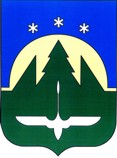 Городской округ Ханты-МансийскХанты-Мансийского автономного округа – ЮгрыПРЕДСЕДАТЕЛЬ ДУМЫ ГОРОДА ХАНТЫ-МАНСИЙСКАПОСТАНОВЛЕНИЕот 23 апреля 2024 года                    	                              	                                        № 8О внесении изменений в постановлениеПредседателя Думы городаХанты-Мансийска от 26 марта 2024 года № 6«Об очередном заседанииДумы города Ханты-Мансийскаседьмого созыва»1. Внести изменения в постановление Председателя Думы города                         Ханты-Мансийска от 26 марта 2024 года № 6 «Об очередном заседании Думы города Ханты-Мансийска седьмого созыва», изложив пункт 1 в следующей редакции:«1. Провести очередное заседание Думы города Ханты-Мансийска седьмого созыва 27 апреля 2024 года в 1500 час.  в зале «Амадеус» АУ Ханты-Мансийского автономного округа – Югры «Концертно-театральный центр «Югра-Классик.».2. Контроль за выполнением настоящего постановления оставляю за собой.Председатель Думыгорода Ханты-Мансийска			                                         К.Л. Пенчуков